Plenary of the Intergovernmental Science-PolicyPlatform on Biodiversity and Ecosystem ServicesFifth sessionBonn, Germany, 7–10 March 2017Item 6 (h) of the provisional agenda* Work programme of the Platform: communication, stakeholder engagement and strategic partnershipsImplementation of the communications and outreach strategy		Note by the secretariat The annex to the present note sets out the Intergovernmental Science-Policy Platform on Biodiversity and Ecosystem Services (IPBES) visual style guide approved by the Bureau as part of the ongoing implementation of the communicaton and outreach strategy (decision IPBES-3/4, annex I), which takes into account the note by the secretariat on communication and stakeholder engagement strategies (IPBES/4/INF/15). The annex is presented without formal editing.Annex IPBES visual style guide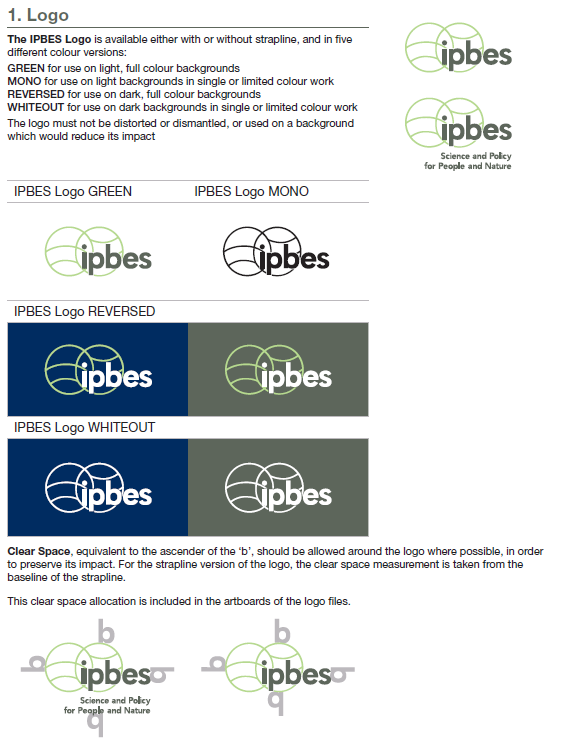 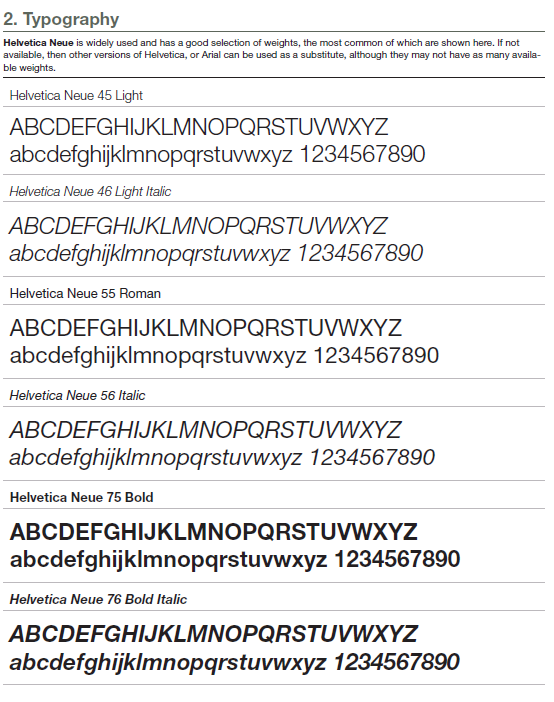 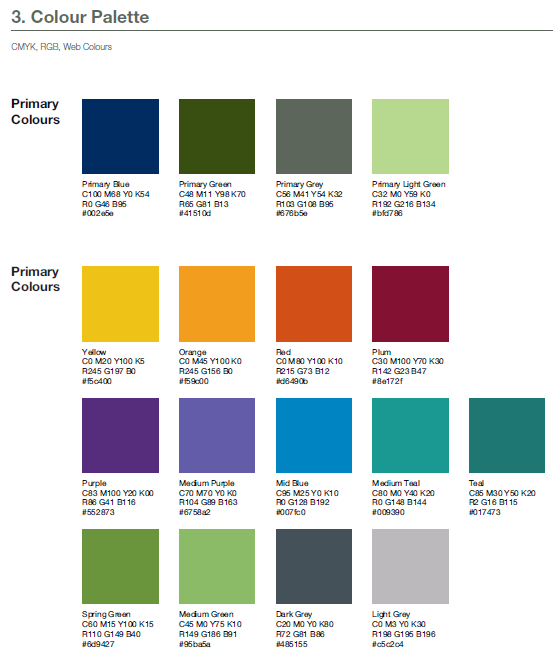 UNITED 
NATIONS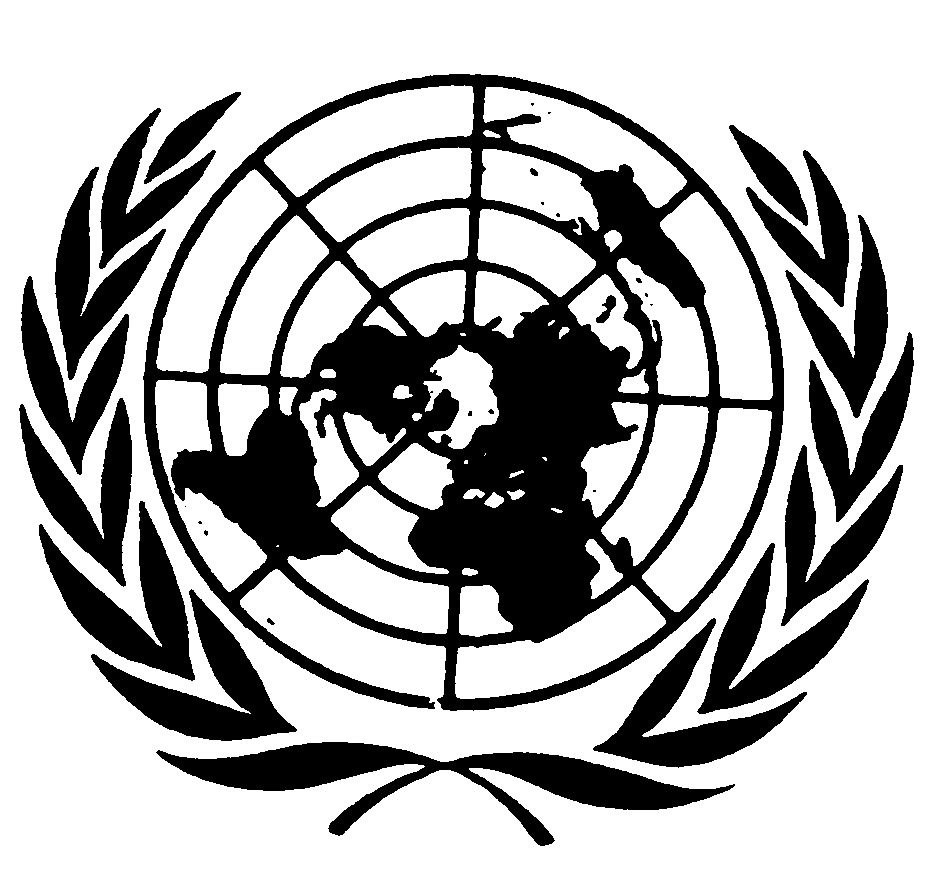 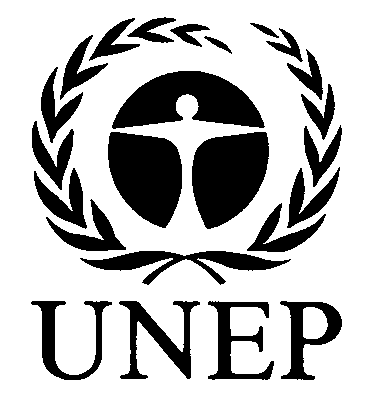 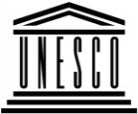 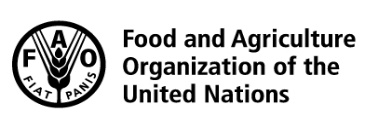 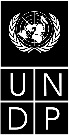 BESIPBES/5/INF/15IPBES/5/INF/15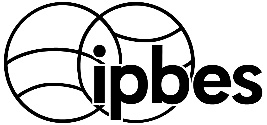 Intergovernmental Science-Policy Platform on Biodiversity and Ecosystem ServicesIntergovernmental Science-Policy Platform on Biodiversity and Ecosystem ServicesIntergovernmental Science-Policy Platform on Biodiversity and Ecosystem ServicesIntergovernmental Science-Policy Platform on Biodiversity and Ecosystem ServicesIntergovernmental Science-Policy Platform on Biodiversity and Ecosystem ServicesDistr.: General
18 January 2017English onlyDistr.: General
18 January 2017English only